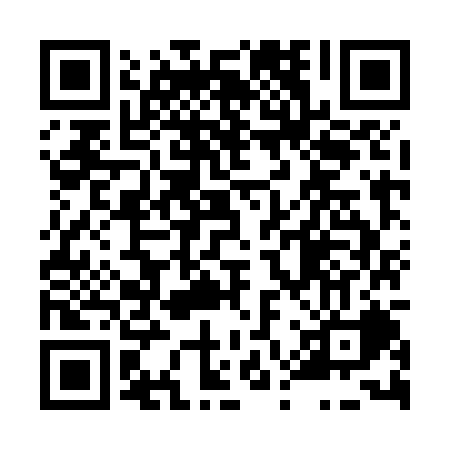 Prayer times for Bezpravi, Czech RepublicWed 1 May 2024 - Fri 31 May 2024High Latitude Method: Angle Based RulePrayer Calculation Method: Muslim World LeagueAsar Calculation Method: HanafiPrayer times provided by https://www.salahtimes.comDateDayFajrSunriseDhuhrAsrMaghribIsha1Wed3:115:3012:525:578:1410:242Thu3:075:2912:525:588:1510:273Fri3:045:2712:525:598:1710:294Sat3:015:2512:516:008:1810:325Sun2:585:2312:516:018:2010:356Mon2:555:2212:516:028:2110:387Tue2:515:2012:516:038:2310:418Wed2:485:1912:516:048:2410:449Thu2:455:1712:516:058:2610:4610Fri2:425:1512:516:058:2710:4911Sat2:385:1412:516:068:2910:5212Sun2:365:1212:516:078:3010:5513Mon2:355:1112:516:088:3210:5814Tue2:355:1012:516:098:3310:5915Wed2:345:0812:516:108:3511:0016Thu2:345:0712:516:118:3611:0117Fri2:335:0612:516:118:3711:0118Sat2:335:0412:516:128:3911:0219Sun2:325:0312:516:138:4011:0320Mon2:325:0212:516:148:4111:0321Tue2:315:0112:516:148:4311:0422Wed2:314:5912:516:158:4411:0423Thu2:304:5812:516:168:4511:0524Fri2:304:5712:526:178:4611:0625Sat2:304:5612:526:178:4811:0626Sun2:294:5512:526:188:4911:0727Mon2:294:5412:526:198:5011:0728Tue2:294:5312:526:208:5111:0829Wed2:284:5312:526:208:5211:0830Thu2:284:5212:526:218:5311:0931Fri2:284:5112:526:228:5411:09